L’ÉPAULETTE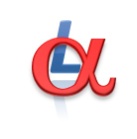 Le général de corps d’armée (2s) Hervé GiaumePrésident national de l’EpauletteVous prie de lui faire l’honneur d’assister le 9 février 2019 à l'amphithéâtre Foch de l'école militaire  à laTable ronde de la journée nationale de l’Epaulette sur l’intelligence artificielle avec la participation de M. Cédric Villani,Mathématicien, membre de l’Académie des Sciences,Député de la 5ème circonscription de l’Essonne,Vice-président de l’Office parlementaire d’évaluation des choix scientifiques et technologies (OPECST),Auteur du rapport sur la stratégie nationale et européenne en matière d'intelligence artificielle.Les questions traitées : le commandement, la décision, les opérations dans le cyberespace et les dilemmes propres à l’engagement terrestre Le contexte est celui d’une armée de Terre qui estime qu’elle est déjà entrée dans l’ère de l’IA (robots, maîtrise informationnelle, automates), qu’elle veut participer à son développement et se pose les questions liées à la préparation et à l'exécution de l’exercice du commandement dans ce contexte (questions d'éthique).Les intervenants sont des personnalités de la défense et extérieures, sous la présidence d’honneur du général d’armée Jean-Pierre Bosser chef d’état-major de l’armée de Terre et du général Richard Lizurey directeur général de la GendarmerieL'animateur sera M. Philippe Chapleau journaliste à Ouest France, animateur du blog "Lignes de défense".La table ronde sera suivie d’un cocktail déjeunatoirePour ceux qui souhaitent participer à ce cocktail,Cocher la case correspondanteNon                     OuiEt adresser un chèque de 35€ à l’ordre de L’Epaulette          L'Epaulette - Case n°115   Fort Neuf de Vincennes   Cours des Maréchaux- 75614 Paris cedex 12INSCRIPTION INDIVIDUELLE POUR LA TABLE RONDE DE L’EPAULETTE SUR L’INTELLIGENCE ARTIFICIELLE DU 9 FEVRIER 2019Robotique et éthique : l’officier face aux nouvelles technologies*Renseignement obligatoireArrivée à 10h30 à l’amphi Foch, prévoir 15 mn pour le contrôle à l’entrée de l’Ecole MilitaireCompléter et envoyer à :   ag2019-lepaulette@orange.fr       ou par voie postale à           L'Epaulette - Case n°115   Fort Neuf de Vincennes   Cours des Maréchaux- 75614 Paris cedex 12Avant le 20 janvier 2019RGPD- Nous n'utiliserons vos données que pour répondre aux mesures de sécurité liées à l’entrée à    l’Ecole Militaire.- Vos informations personnelles seront détruites le 11 février 2019 au plus tard.  Monsieur       MadameTitre Nom *Prénom *GradeDate de Naissance * Lieu de naissance * Structure / Société * Catégorie du public *     Intervenant ou modérateurPersonnel du Ministère de la DéfensePersonnel du Ministère de l'intérieurIndustriel de la DéfensePersonnel de la Défense étrangerUniversitaireAutresRésident*                Ecole Militaire                                Extérieur Ecole Militaire  Type de pièce d'identité *                               Carte nationale d'identité                                PasseportNuméro de la pièce d'identité*Adresse courriel *Confirmation courriel *Adresse *Code postal *Ville *N° Téléphone *